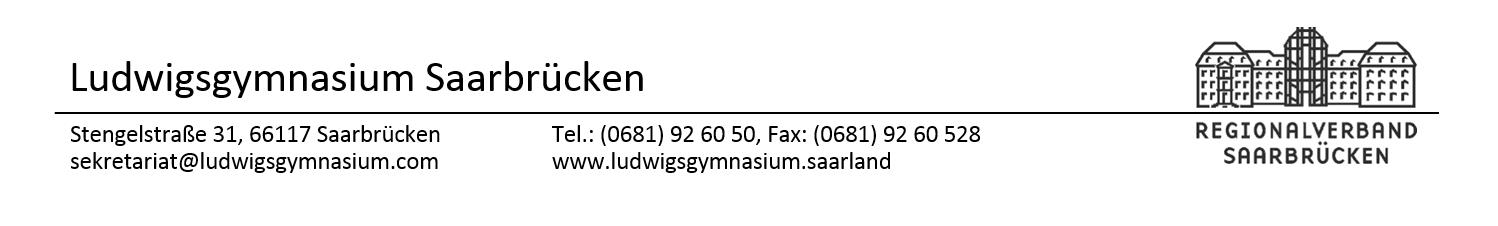 Schülerbetriebspraktikum 2024Sehr geehrte Damen und Herren, die Schüler/-innen der Klassenstufe 9 des Ludwigsgymnasiums Saarbrücken sind gehalten, im Zeitraum vom 15.01. bis zum 26.01.2024 ein Betriebspraktikum zu absolvieren. Wir würden uns sehr freuen, wenn Sie unserem Schüler/unserer Schülerin .............................................................................................................................................................................................................................................................................................................................. (Name, Vorname, Klasse, Adresse, E-Mail-Adresse, Telefon) einen Praktikumsplatz zur Verfügung stellen könnten. Die Schüler/-innen sind durch den Schulträger versichert und werden von der Schule betreut. Für Rückfragen stehen wir gerne zur Verfügung. Nähere Informationen finden Sie im Internet unter: www.ludwigsgymnasium.saarland 
(Punkt Förderung/Studien- und Berufsorientierung).Mit freundlichen Grüßen ---------------------------------------------------------------------------------------------------------------------  Bestätigung Wir bestätigen hiermit, dass der Schüler/die Schülerin ....................................................... bei uns vom 15.01.2024 bis 26.01.2024 einen Praktikumsplatz bekommt. ........................, den ......................... ............................................................... Unterschrift Name / Adresse / Tel.-Nr. des Betriebes/ evtl. Stempel Ansprechpartner/-in: 